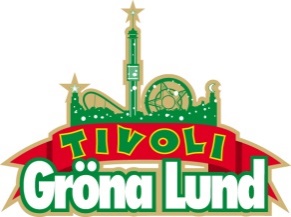 Pressmeddelande 2016-06-13VECKANS KONSERTER PÅ GRÖNAN V. 24-25
Konsertvecka 24 inleds med Jakob Karlberg på Lilla Scen och sedan får Stora Scen två internationella besök av Deep Purple på tisdagen och NOFX på torsdagen. I konsertvecka 25 ställer sig Joel Alme på Lilla Scen på måndagen och sedan tas Stora Scen över av Dropkick Murphys på tisdagen och SIXX:A.M. på onsdagen.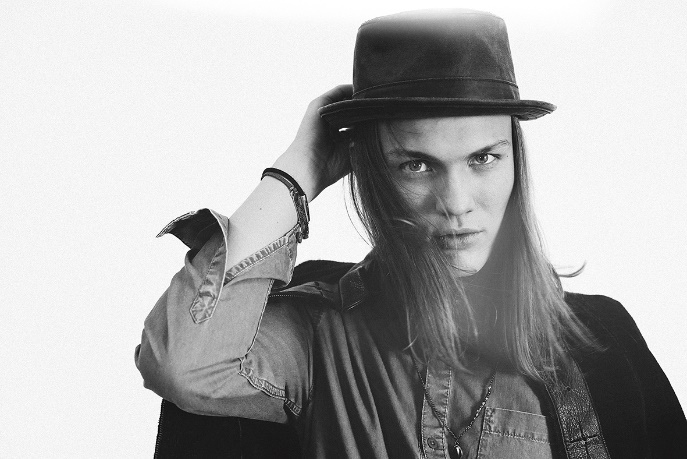 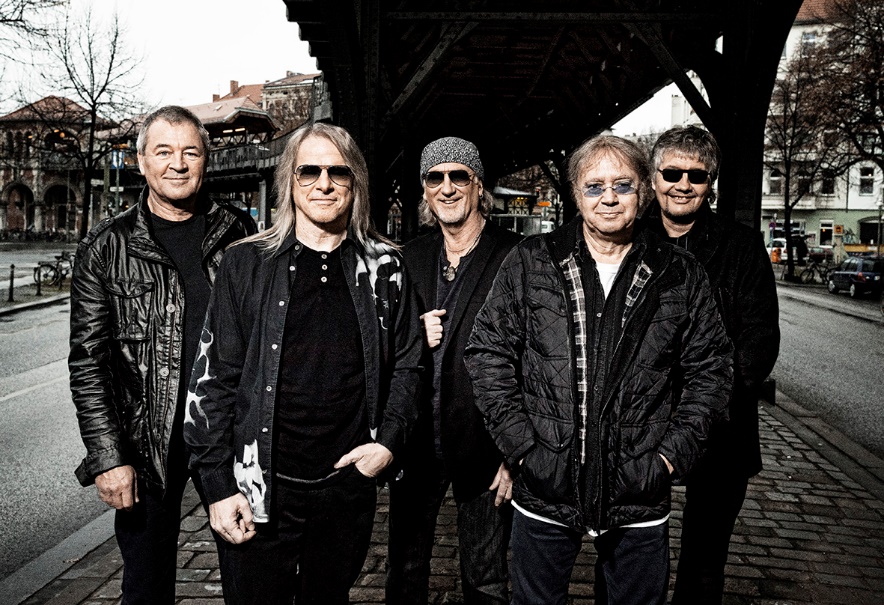 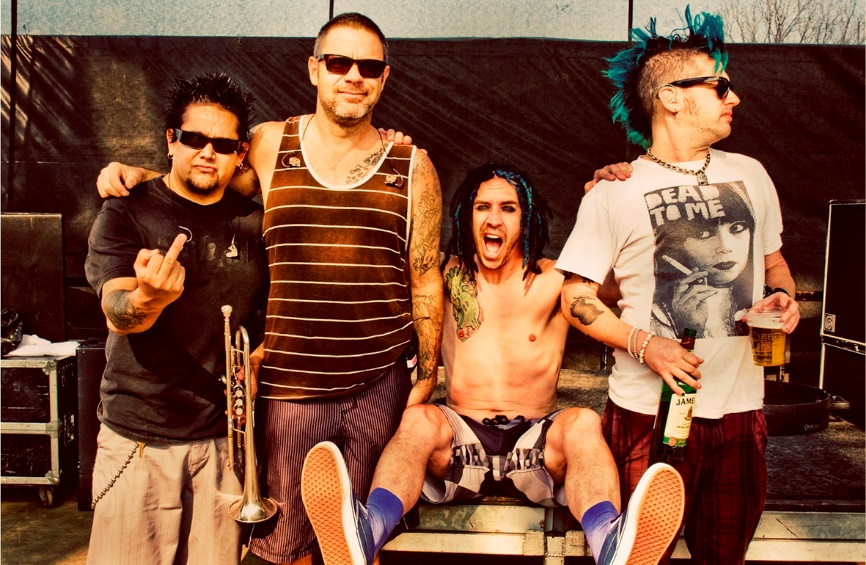 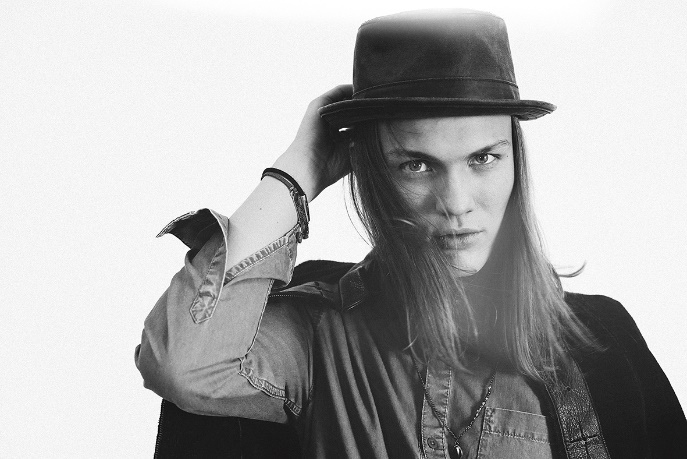 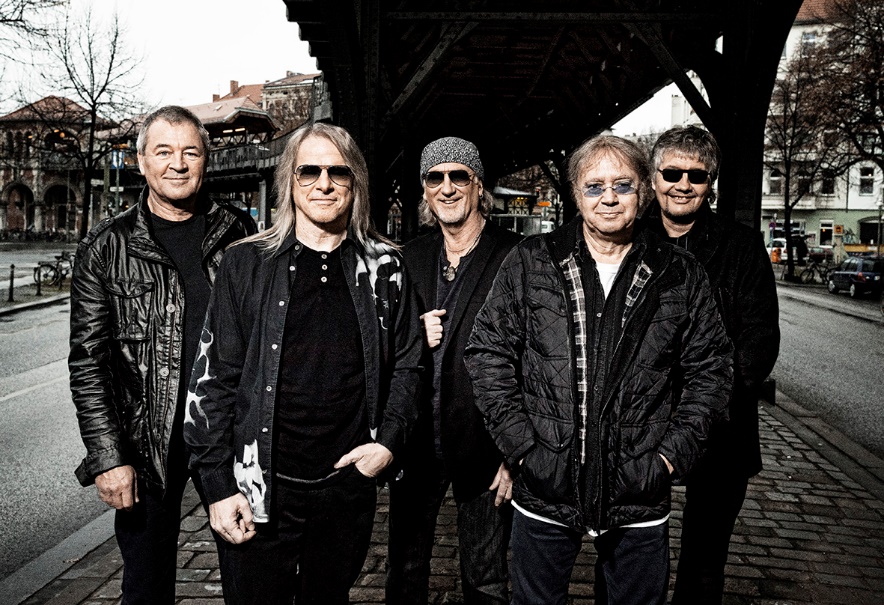 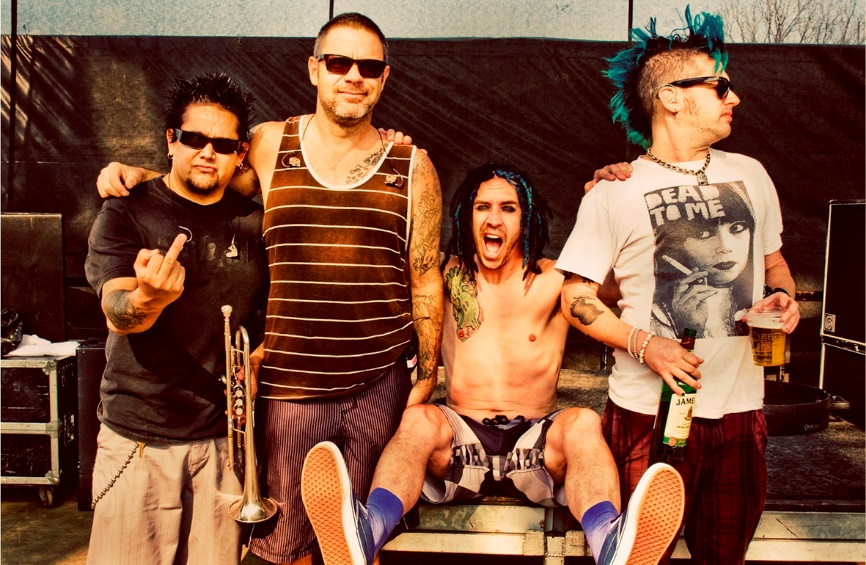 Jakob Karlberg uppträder måndagen den 13 juni kl. 20.00 på Lilla Scen.
Deep Purple uppträder tisdagen den 14 juni kl. 20.00 på Stora Scen.
NOFX uppträder torsdagen den 16 juni kl. 20.00 på Stora Scen.
Joel Alme uppträder måndagen den 20 juni kl. 20.00 på Lilla Scen.
Dropkick Murphys uppträder tisdagen den 21 juni kl. 20.00 på Stora Scen.
SIXX:A.M. uppträder onsdagen den 22 juni kl. 20.00 på Stora Scen.


För mer information eller ackreditering, kontakta Annika Troselius, Informationsansvarig på telefon 0708-580050 eller e-mail annika.troselius@gronalund.com. För pressbilder besök Gröna Lunds bildbank www.bilder.gronalund.comKONSERTSOMMAREN 2016
Med Gröna Lunds entrékort Gröna Kortet har man fri entré hela säsongen, inklusive alla konserter. Gröna Kortet kostar 240 kr och går att köpa i Gröna Lunds webbshop. Följande konserter är bokade på Gröna Lund:Jakob Karlberg – 13 juni kl. 20.00 på Lilla Scen
Deep Purple – 14 juni kl. 20.00 på Stora Scen
NOFX – 16 juni kl. 20.00 på Stora Scen
Joel Alme – 20 juni kl. 20.00 på Lilla Scen
Dropkick Murphys – 21 juni kl. 20.00 på Stora Scen
SIXX:A.M. – 22 juni kl. 20.00 på Stora Scen
Marcus & Martinus – 27 juni kl. 20.00 på Stora Scen (OBS! Flyttad från Lilla Scen till Stora Scen)
Albin & Mattias – 28 juni kl. 20.00 på Lilla Scen
Sven-Bertil Taube – 29 juni kl. 20.00 på Stora Scen
Bloc Party – 30 juni kl. 20.00 på Stora Scen
Niklas Strömstedt – 1 juli kl. 20.00 på Stora Scen
Status Quo – 3 juli kl. 20.00 på Stora Scen
Thomas Di Leva – 4 juli kl. 20.00 på Lilla Scen
Molly Pettersson Hammar – 5 juli kl. 20.00 på Lilla Scen
Morgan Heritage – 7 juli kl. 20.00 på Stora Scen
Eric Gadd – 11 juli kl. 20.00 på Lilla Scen
Molly Sandén – 12 juli kl. 20.00 på Lilla Scen
Syster Sol – 18 juli kl. 20.00 på Lilla Scen
Kaliffa med gäster – 19 juli kl. 20.00 på Lilla Scen
Hasse Andersson – 25 juli kl. 20.00 på Lilla Scen
Ace Wilder – 26 juli kl. 20.00 på Lilla Scen
Lionel Richie – 27 juli kl. 20.00 på Stora Scen
Whitesnake – 1 augusti kl. 20.00 på Stora Scen
Janne Schaffer Music Story Band – 2 augusti kl. 20.00 på Lilla Scen
Honningbarna – 8 augusti kl. 20.00 på Lilla Scen
INSTÄLLD - The Cult – 9 augusti kl. 20.00 på Stora Scen
Sven-Ingvars – 12 augusti kl. 20.00 på Stora Scen
Maja Francis – 15 augusti kl. 20.00 på Lilla Scen
Samir & Viktor – 16 augusti kl. 20.00 på Lilla Scen
Melissa Horn – 18 augusti kl. 20.00 på Stora Scen
Otto Knows – 19 augusti kl. 20.00 på Stora Scen
Johnossi – 22 augusti kl. 20.00 på Stora Scen
Jill Johnson – 23 augusti kl. 20.00 på Stora Scen
Iggy Pop – 24 augusti kl. 20.00 på Stora Scen
Millencolin – 25 augusti kl. 20.00 på Stora Scen
Fat Freddy’s Drop – 26 augusti kl. 20.00 på Stora Scen
Elliphant – 1 september kl. 20.00 på Stora Scen
Mando Diao – 2 september kl. 20.00 på Stora Scen
Bo Kaspers Orkester – 8 september kl. 20.00 på Stora Scen
Troye Sivan – 9 september kl. 20.00 på Stora Scen
Anna Ternheim – 15 september kl. 20.00 på Stora Scen
Backyard Babies – 16 september kl. 20.00 på Stora Scen
Daniel Adams-Ray – 22 september kl. 20.00 på Stora Scen
Dada Life – 23 september kl. 20.00 på Stora Scen
Refused – 29 september kl. 20.00 på Stora Scen
Madness – 30 september kl. 20.00 på Stora Scen